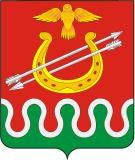 Администрация Боготольского районаКрасноярского краяПОСТАНОВЛЕНИЕг. Боготол«13 » октября  2022 года						                            № 484 - п	Об утверждении Порядка предоставления грантов в форме субсидий субъектам малого и среднего предпринимательства на начало ведения предпринимательской деятельности (в ред. постановлений администрации Боготольского районаот 27.02.2023 № 74-п, от 25.08.2023 № 467-п)	В  соответствии с частью 2 статьи 78 Бюджетного кодекса Российской  Федерации, Федеральным законом от 24.07.2007 № 209-ФЗ «О развитии малого и среднего предпринимательства в Российской Федерации», постановлением Правительства Российской Федерации от 18.09.2020 № 1492 «Об общих требованиях к нормативным правовым актам, муниципальным правовым актам, регулирующим предоставление субсидий, в том числе грантов в форме субсидий, юридическим лицам, индивидуальным предпринимателям, а также физическим лицам – производителям товаров, работ, услуг, и о признании утратившими силу некоторых актов Правительства Российской Федерации и отдельных положений некоторых актов Правительства Российской Федерации», постановлением Правительства Красноярского края от 30.09.2013 № 505-п «Об утверждении государственной программы Красноярского края «Развитие инвестиционной деятельности, малого и среднего предпринимательства», постановлением администрации Боготольского района от 09.10.2013 № 758-п «Об утверждении муниципальной программы Боготольского района «Развитие малого и среднего предпринимательства и инвестиционной деятельности в Боготольском районе»,  руководствуясь статьей 18 Устава Боготольского района Красноярского края,ПОСТАНОВЛЯЮ:	1.  Утвердить Порядок предоставления грантов в форме субсидий субъектам малого и среднего предпринимательства на начало ведения предпринимательской деятельности, согласно приложению к настоящему постановлению.	2.   Контроль над исполнением постановления оставляю за собой.3. Постановление опубликовать в периодическом печатном издании «Официальный вестник Боготольского района» и разместить на официальном сайте Боготольского района в сети Интернет www.bogotol-r.ru.Контроль над исполнением постановления оставляю за собой.	4.   Постановление вступает в силу после его официального опубликования.Исполняющий полномочия главы Боготольского района						       Н.В. БакуневичПриложениек постановлениюадминистрации Боготольского районаот «13 » октября   2022  №   484 – п(в ред. постановлений от 27.02.2023 № 74-п, от  25.08.2023 № 467-п)Порядокпредоставления грантов в форме субсидий субъектам малого и среднего предпринимательства на начало ведения предпринимательской деятельности1. Общие положенияПорядок предоставления грантов в форме субсидий (далее – грант) субъектам малого и среднего предпринимательства на начало ведения предпринимательской деятельности (далее – Порядок) определяет общие положения, порядок проведения отбора получателей грантов, условия и порядок  предоставления грантов, требования к отчетности  и осуществлению  контроля  за соблюдением условий и порядка предоставления грантов и ответственности за их нарушение.Порядок разработан в целях реализации мероприятий и достижения целей муниципальной программы «Развитие малого и среднего предпринимательства и инвестиционной деятельности в Боготольском районе», утвержденной постановлением администрации Боготольского района от 09.10.2013 № 758-п (далее – муниципальная программа).1.2. 	Используемые в настоящем Порядке понятия:«субъект малого предпринимательства» и «субъект среднего предпринимательства» понимаются в том значении, в котором оно используется в Федеральном законе Российской Федерации от 24.07.2007 № 209-ФЗ «О развитии малого и среднего предпринимательства в Российской Федерации»; грантовая поддержка – предоставление субъектам малого и среднего предпринимательства грантов в форме субсидий на начало ведения предпринимательской деятельности в сферах инновационной деятельности, информационных технологий, креативных индустрий, обрабатывающих производств, туризма и индустрии гостеприимства, бытовых услуг, дополнительного образования детей и взрослых, спорта, сбора и переработки отходов, ремонта автотранспортных средств, строительных работ, сбора и заготовки дикорастущих материалов;участник отбора (заявитель) - субъект малого и среднего предпринимательства, направивший предложение и документы для участия в отборе и получения гранта (далее – заявка);получатель гранта - заявитель, в отношении которого принято решение о предоставлении гранта и заключено соглашение о предоставлении гранта;оборудование - приобретенные в целях создания нового или развития (модернизации) действующего производства товаров (работ, услуг) оборудование, устройства, механизмы, станки, приборы, аппараты, агрегаты, установки, машины, транспортные средства (за исключением легковых автомобилей и воздушных судов), производственный и хозяйственный инвентарь, относящиеся к первой - десятой амортизационным группам, согласно требованиям Налогового кодекса Российской Федерации;бизнес-проект – документ, описывающий идею, процесс и механизм реализации бизнес процессов, предусматривающий создание и (или) развитие производственной базы, предназначенной для реализации идеи.главный распорядитель бюджетных средств – распорядитель бюджетных средств, до которого в соответствии с бюджетным законодательством Российской Федерации доведены в установленном порядке лимиты бюджетных обязательств на предоставление субсидии на соответствующий финансовый год (далее – главный распорядитель);уполномоченный орган – отдел экономики и планирования администрации Боготольского района;аналогичная поддержка – государственная и (или) муниципальная поддержка, оказанная в отношении одного и того же заявителя (получателя субсидии) на возмещение (финансовое обеспечение) одних и тех же затрат (части затрат), совпадающая по форме, виду, срокам.1.3. Грантовая поддержка является финансовой поддержкой предпринимательства и направлена на достижение целей муниципальной программы. 1.4. Главным распорядителем является администрация Боготольского района. Уполномоченный орган от имени главного распорядителя организует процедуру проведения отбора. Гранты предоставляются  в пределах  бюджетных ассигнований, предусмотренных на эти цели соответствующим мероприятием муниципальной программы в соответствии с  решением Боготольского районного Совета депутатов  на соответствующий  финансовый год и плановый период.1.5. Грантовая поддержка предоставляется субъектам малого и среднего предпринимательства в целях финансового обеспечения затрат на начало ведения предпринимательской деятельности, включая расходы:на аренду и ремонт помещений, используемых для осуществления предпринимательской деятельности, включая приобретение строительных материалов, оборудования, необходимого для ремонта помещений, используемых для осуществления предпринимательской деятельности;на приобретение оргтехники, оборудования, мебели, программного обеспечения, используемых для осуществления предпринимательской деятельности;на оформление результатов интеллектуальной деятельности, полученных при осуществлении предпринимательской деятельности;на приобретение сырья, расходных материалов, необходимых для производства выпускаемой продукции или предоставления услуг- в размере не более 30 процентов от общей суммы грантовой поддержки;на обеспечение затрат на выплату по передаче прав на франшизу (паушальный взнос).1.6. Гранты предоставляются заявителям, которые соответствуют следующим условиям оказания поддержки:1) субъект малого и среднего предпринимательства зарегистрирован не ранее 1 мая года, предшествующего году подачи заявки на получение грантовой поддержки и осуществляет на территории Боготольского района вид предпринимательской деятельности в соответствии с Общероссийским классификатором видов экономической деятельности ОК 029-2014, утвержденным Приказом Федерального агентства по техническому регулированию и метрологии от 31.01.2014 N 14-ст (далее - ОКВЭД) в сферах:информационных технологий, включающей в соответствии с ОКВЭД виды экономической деятельности: группы 62.01, 62.02, 62.09, подгруппа 63.11.1 раздела J;креативной индустрии, включающей в соответствии с ОКВЭД следующие виды экономической деятельности: классы 13 - 15, группы 32.12 - 32.13, подкласс 32.2, подгруппа 32.99.8 раздела С; группы 58.11, 58.13, 58.14, 58.19, 58.21, 58.29, 59.11 - 59.14, 59.20, 60.10, 60.20, 62.01, 62.02, 63.12, 63.91 раздела J; группы 70.21, 71.11, 73.11, 74.10 - 74.30 раздела М; группа 77.22 раздела N; подгруппа 85.41.2 раздела P; группы 90.01 - 90.04, 91.01 - 91.03 раздела R;обрабатывающих производств, включающей в соответствии с ОКВЭД виды экономической деятельности раздела С;туризма и индустрии гостеприимства, включающей в соответствии с ОКВЭД следующие виды экономической деятельности: классы 55, 56 раздела I; группа 77.21, класс 79 раздела N; подклассы 91.02, 93.2 раздела R;бытовых услуг, включающей в соответствии с ОКВЭД следующие виды экономической деятельности: класс 95, группы 96.01, 96.02, 96.04 раздела S;образования дополнительного детей и взрослых, включающей в соответствии с ОКВЭД следующие виды экономической деятельности: подгруппы 85.41.1, 85.41.9 раздела Р;спорта, включающей в соответствии с ОКВЭД следующие виды экономической деятельности: группы 93.13, 93.19 раздела R;сбора и переработки отходов, включающей в соответствии с ОКВЭД следующие виды экономической деятельности: класс 38 раздела Е;ремонта автотранспортных средств, включающей в соответствии с ОКВЭД следующие виды экономической деятельности: группа 45.20 раздела G;строительных работ, включающей в соответствии с ОКВЭД следующие виды экономической деятельности: подгруппа 42.22.2, класс 43 раздела F;сбора и заготовки дикорастущих материалов, включающей в соответствии с ОКВЭД следующие виды экономической деятельности: группа 02.30 раздела А;Вид предпринимательской деятельности должен являться основным видом деятельности субъекта малого и среднего предпринимательства по состоянию на дату подачи заявки для участия в конкурсе в соответствии со сведениями, содержащимися в едином государственном реестре юридических лиц, едином государственном реестре индивидуальных предпринимателей;2) прошел обучение в сфере предпринимательства в течение 12 месяцев, предшествующих месяцу подачи заявки на участие в отборе;3) не являются в течение 12 месяцев до даты подачи заявки получателями иных мер финансовой поддержки на осуществление предпринимательской деятельности, предоставляемой в соответствии с Постановлением Правительства Красноярского края от 30.08.2012 N 429-п "Об утверждении Порядка, условий и размера предоставления единовременной финансовой помощи при государственной регистрации в качестве юридического лица, индивидуального предпринимателя либо крестьянского (фермерского) хозяйства гражданам, признанным в установленном порядке безработными, и гражданам, признанным в установленном порядке безработными, прошедшим профессиональное обучение или получившим дополнительное профессиональное образование по направлению краевых государственных учреждений службы занятости населения, а также единовременной финансовой помощи на подготовку документов для соответствующей государственной регистрации, перечня расходов, на финансирование которых предоставляется единовременная финансовая помощь, порядка подтверждения получателем единовременной помощи исполнения условий ее предоставления и целевого использования средств единовременной финансовой помощи, порядка возврата средств единовременной финансовой помощи в случае нарушения условий, установленных при ее предоставлении", а также Порядком назначения государственной социальной помощи на основании социального контракта отдельным категориям граждан, утвержденным подпрограммой "Повышение качества жизни отдельных категорий граждан, степени их социальной защищенности" государственной программы "Развитие системы социальной поддержки граждан", утвержденной Постановлением Правительства Красноярского края от 30.09.2013 N 507-п;4) принявшие обязательства, указанные в заявлении на предоставление гранта по форме согласно приложению 1 к настоящему Порядку;5) в отношении заявителя не было принято решение об оказании аналогичной поддержки или сроки ее оказания истекли;1.7. Сведения о грантах подлежат размещению на едином портале бюджетной системы Российской Федерации в информационно-телекоммуникационной сети «Интернет» (в разделе единого портала государственной интегрированной информационной системе управления общественными финансами «Электронный бюджет») не позднее 15-ого рабочего дня, следующего за днем принятия решения о бюджете (решения о внесении изменений в решение о бюджете).1.8. Отбор получателей гранта осуществляется посредством проведения конкурса.Порядок проведения отбора 2.1. Предметом конкурса является определение получателей грантов на основании заявок, направленных участниками отбора для участия в отборе, исходя из наилучших условий достижения результатов, в целях достижения которых предоставляется грант или принятие решения об отказе в предоставлении гранта по основаниям, предусмотренным настоящим Порядком. 2.2.  Решение о проведении отбора получателей гранта утверждается правовым актом главного распорядителя.	2.3. Уполномоченный орган в срок не позднее чем за 1 рабочий день до начала срока приема заявок размещает информацию о проведении отбора на едином портале  в государственной интегрированной информационной системе управления общественными финансами «Электронный бюджет» и на официальном сайте Боготольского района в сети Интернет (с размещением указателя страницы сайта на едином портале) с указанием в объявлении о проведении отбора:сроков проведения отбора;даты начала подачи или окончания приема заявок участников отбора, которая не может быть ранее 30-го календарного дня, следующего за днем размещения объявления о проведении отбора;наименования, места нахождения, почтового адреса, адреса электронной почты уполномоченного органа;доменного имени и (или) указателей страниц системы «Электронный бюджет» или иного сайта в информационно-телекоммуникационной сети «Интернет», на котором обеспечивается проведение отбора;требований к участникам отбора и перечня документов, представляемых участниками отбора для подтверждения их соответствия указанным требованиям;порядка подачи заявок участниками отбора
и требований, предъявляемых к форме и содержанию заявок, подаваемых участниками отбора;порядка отзыва заявок участников отбора, порядка возврата заявок участников отбора, определяющего в том числе основания для возврата заявок участников отбора, порядка внесения изменений в заявки участников отбора;правил рассмотрения и оценки заявок участников отбора;порядка предоставления участникам отбора разъяснений положений объявления о проведении отбора, даты начала и окончания срока такого предоставления;срока, в течение которого победители отбора должны подписать соглашение о предоставлении гранта;условия признания победителей отбора уклонившимися от заключения соглашения;даты размещения результатов отбора на едином портале (в случае проведения отбора в системе «Электронный бюджет») и на официальном сайте главного распорядителя в информационно-телекоммуникационной сети "Интернет", которая не может быть позднее 14-го календарного дня, следующего за днем определения получателей гранта.   2.4. Участники отбора на дату подачи заявки должны соответствовать следующим требованиям: 	отсутствие неисполненной обязанности по уплате налогов, сборов, страховых взносов, пеней, штрафов, процентов, подлежащих уплате в соответствии с законодательством Российской Федерации о налогах и сборах;	участники отбора - юридические лица не должны находиться в процессе реорганизации (за исключением реорганизации в форме присоединения к юридическому лицу, являющемуся участником отбора, другого юридического лица), ликвидации, в отношении них не введена процедура банкротства, деятельность участника отбора не приостановлена в порядке, предусмотренном законодательством Российской Федерации, а участники отбора - индивидуальные предприниматели не должны прекратить деятельность в качестве индивидуального предпринимателя;	не должны являться иностранными юридическими лицами, в том числе местом регистрации которых является государство или территория, включенные в утверждаемый Министерством финансов Российской Федерации перечень государств и территорий, используемых для промежуточного (офшорного) владения активами в Российской Федерации (далее - офшорные компании), а также российскими юридическими лицами, в уставном (складочном) капитале которых доля прямого или косвенного (через третьих лиц) участия офшорных компаний в совокупности превышает 25 процентов (если иное не предусмотрено законодательством Российской Федерации). При расчете доли участия офшорных компаний в капитале российских юридических лиц не учитывается прямое и (или) косвенное участие офшорных компаний в капитале публичных акционерных обществ (в том числе со статусом международной компании), акции которых обращаются на организованных торгах в Российской Федерации, а также косвенное участие таких офшорных компаний в капитале других российских юридических лиц, реализованное через участие в капитале указанных публичных акционерных обществ (для заявителей – юридических лиц);           не должны получать средства из бюджета Боготольского района на основании иных муниципальных правовых актов на цели, установленные настоящим Порядком.2.5.  Для участия в отборе в сроки, установленные объявлением о проведении отбора, заявители представляют в уполномоченный орган заявку, включающую: 1) заявление на предоставление грантовой поддержки по форме, согласно приложению № 1 к настоящему Порядку;  2) бизнес-проект по созданию и (или) развитию собственного дела по форме, согласно приложению № 2 к Порядку;3) копию документа, подтверждающего прохождение обучения в сфере предпринимательства в течение 12 месяцев, предшествующих месяцу подачи заявки на участие в отборе;4) копии устава и документа о назначении руководителя (для юридических лиц);5) справку, содержащую сведения, необходимые для перечисления субсидии (реквизиты банковского счета);6) документы и их копии, подтверждающие полномочия лица на осуществление действий от имени заявителя;7) справку об исполнении  налогоплательщиком( плательщиком сбора, плательщиком страховых взносов, налоговым агентом) обязанности по уплате налогов, сборов, страховых взносов, пеней, штрафов, процентов по форме КНД 1120101, выданную  инспекцией Федеральной налоговой службы по месту учета заявителя в период срока подачи заявки на участие в отборе;8) документы, подтверждающие плановую стоимость бизнес-проекта (сметы, спецификации, коммерческие предложения, счета на оплату и иные документы – при наличии).2.6. Все листы заявки должны быть выполнены с использованием технических средств, без приписок, исправлений, помарок, пронумерованы, копии подписаны заявителем и заверены печатью (при наличии), перечислены в описи документов.Заявитель несет ответственность за достоверность представляемых документов для участия в отборе в соответствии с действующим законодательством Российской Федерации.Участник отбора дает согласие на публикацию (размещение) в информационно-телекоммуникационной сети «Интернет» информации об участнике отбора, о подаваемой им заявке, иной информации об участнике отбора, связанной с проведением отбора,  а также согласие на обработку персональных данных (для физического лица).2.7. Заявка регистрируется уполномоченным органом в день поступления. По требованию заявителя выдается расписка в получении, журнал регистрации заявок ведется в письменном виде.2.8. Заявитель вправе отозвать заявку путем письменного обращения в уполномоченный орган в любое время не позднее даты окончания приема заявок, заявка заявителю не возвращается.2.9. Уполномоченный орган в течение 3 рабочих дней со дня окончания приема заявок проводит проверку  соответствия заявителя условиям оказания поддержки  и требованиям, установленным пунктами 1.6, 2.4 настоящего Порядка, рассматривает поступившие заявки на предмет соответствия документов и информации требованиям, установленным в объявлении о проведении отбора и направляет на рассмотрение комиссии. Проверка осуществляется путем межведомственного информационного взаимодействия, в том числе с использованием программного обеспечения и (или) посредством информационно-телекоммуникационной сети Интернет (выписки из ЕГРЮЛ/ЕГРИП, Единого реестра субъектов малого и среднего предпринимательства, а также иные сведения, размещенные в открытом доступе на официальных сайтах федеральных органов исполнительной власти Российской Федерации).	2.10. Для принятия решения о предоставлении гранта либо отказе в предоставлении гранта в срок, не позднее 5 рабочих дней  со дня окончания приема заявок созывается конкурсная комиссия численностью не менее пяти человек. В состав комиссии включаются представители администрации Боготольского района, Боготольского районного Совета депутатов. Комиссия правомочна принимать решение, если на ее заседании присутствуют более половины от общего числа членов комиссии. Секретарь комиссии обеспечивает ведение протокола заседания комиссии. Состав комиссии утверждается правовым актом главного распорядителя о проведении отбора получателей гранта.	2.11. На заседании конкурсной комиссии каждая заявка обсуждается отдельно с заполнением оценочного листа по форме приложения № 3 к настоящему Порядку с присвоением оценки (баллов) с применением следующих критериев:	1) количество созданных и (или) сохраненных рабочих мест (значение равно единице для субъекта малого и среднего предпринимательства, не имеющего работников и не являющегося работодателем):	1 рабочее место – 1 балл;	2 и более рабочих мест – 2 балла.2) доля софинансирования заявителем расходов за счет собственных средств  (от общей суммы планируемых расходов по бизнес-проекту):30-49 – 1 балл;50 и более – 2 балла.Заявки, отклоненные на стадии рассмотрения, по основаниям, предусмотренным пунктом 3.15 настоящего порядка, не подлежат оценке с применением критериев, оценка (балл) заявке не выставляется .2.12. В протоколе фиксируется итоговый рейтинг заявок, ранжированный по мере убывания значений итоговых оценок (баллов). 2.13. При равенстве баллов, полученных заявками, более высокий порядковый номер (приоритет) присваивается заявке, имеющей более высокий балл по критерию 1 пункта 2.11 настоящего порядка. При равенстве баллов, полученных заявками и после применения условий настоящего абзаца, более высокий порядковый номер (приоритет) присваивается заявке, поступившей ранее.После определения размера гранта первому заявителю, выбирается следующий заявитель в итоговом рейтинге и размер гранта определяется с учетом нераспределённого остатка ассигнований, предусмотренных для предоставления грантовой поддержки в текущем финансовом году.	2.14. Результаты заседания конкурсной комиссии оформляются протоколом итогов проведения конкурса, подписываемым всеми членами комиссии и содержащим:	решение об отклонении заявки по основаниям, предусмотренным пунктом 3.15 настоящего Порядка;	решение о предоставлении гранта с расчетом размера гранта в соответствии с пунктом 3.13 настоящего Порядка;	решение об отказе в предоставлении гранта по основаниям, предусмотренным пунктами 3.14 - 3.15 настоящего Порядка.	2.15. Уполномоченный орган  размещает информацию о результатах отбора на едином портале (в случае проведения отбора в системе «Электронный бюджет»),  а также на официальном сайте главного распорядителя в срок не позднее 5 рабочих дней со дня подписания протокола проведения отбора. Информация должна содержать следующие сведения:	дату, время, место рассмотрения и оценки заявок;	информацию о заявителях, заявки которых рассмотрены;	информацию о заявителях, заявки которых отклонены с указанием причин отклонения заявок, установленных пунктом 3.15 настоящего Порядка, в том числе положений объявления о проведении конкурса, которым не соответствуют такие заявки;	последовательность рассмотрения заявок, присвоенные заявкам порядковые номера;	наименование получателей грантов, с которыми заключаются соглашения о предоставлении грантов, и размер предоставляемых грантов.	2.16. Отбор признается несостоявшимся, если для участия в отборе не поступило ни одной заявки. Главный распорядитель вправе принять решение о проведении повторного отбора.Условия и порядок предоставления гранта 3.1. На основании решения конкурсной комиссии уполномоченный орган готовит проект распоряжения о предоставлении гранта и направляет на подпись Главе Боготольского района в срок не более 2-х рабочих дней с момента вынесения решения комиссией. 3.2. С момента вступления в силу распоряжения о предоставлении гранта, заявитель признается получателем гранта.3.3. Уполномоченный орган информирует заявителей о принятом решении в письменной форме (почтовым отправлением с уведомлением) или лично (при возможности) в течение 2 рабочих дней со дня вступления в силу распоряжения.3.4. В случае отказа получателя в получении гранта по собственной инициативе, оформляется заявление с указанием причин. Средства гранта, предполагаемые к предоставлению получателям, отказавшимся от средств гранта, предлагаются следующему заявителю в итоговом рейтинге заявок протокола конкурсной комиссии, если на момент подведения итогов конкурса лимитов бюджетных ассигнований не хватило для предоставления гранта в полном объеме.3.5. Главный распорядитель в течение 4 рабочих дней со дня вступления в силу распоряжения о предоставлении гранта заключает с получателем грантовой поддержки соглашение о предоставлении грантовой поддержки (далее – Соглашение) по форме, согласно приказа Финансового управления администрации Боготольского района от 10.02.2017 № 10-о «Об утверждении типовых форм соглашений (договоров) между главным распорядителем средств районного бюджета и юридическим лицом (за исключением муниципальных учреждений), индивидуальным предпринимателем, физическим лицом – производителем товаров, работ, услуг о предоставлении субсидии из районного бюджета».3.6. В соглашение вносится условие: о согласовании новых условий соглашения, в том числе о расторжении соглашения при недостижении согласия по новым условиям в  случае  уменьшения Главному  распорядителю бюджетных средств ранее доведенных  лимитов бюджетных обязательств, приводящих к невозможности предоставления грантовой поддержки в размере, определенном в Соглашении;о запрете приобретения получателями гранта за счет полученных средств гранта иностранной валюты, за исключением операций, осуществляемых в соответствии с валютным законодательством Российской Федерации при покупке (поставке) высокотехнологичного импортного оборудования, сырья и комплектующих изделий.3.7. В соглашение вносится условие о возможности изменения условий предоставления грантовой поддержки в случаях, если получатель гранта – индивидуальный предприниматель, призванный на военную службу по мобилизации в Вооруженный Силы Российской Федерации (далее – ВСР) или заключивший контракт о добровольном содействии в выполнении задач, возложенных на ВСР, либо юридическое лицо, в котором одно и то же физическое лицо является единственным учредителем (участником) юридического лица и его руководителем, призваны на военную службу по мобилизации в ВСР или заключили контракт о добровольном содействии в выполнении задач, возложенных на ВСР (далее - участие в специальной военной операции), на период их участия в специальной военной операции в части:продления сроков использования грантов получателями грантов и сроков достижения значений результатов их предоставления либо корректировки значений результатов в сторону их уменьшения;возврата всей суммы гранта без наложения штрафных санкций;продления сроков предоставления отчетности;исключения штрафных санкций за нарушение условий предоставления грантов в случаях, если такие нарушения связаны с участием в специальной военной операции.3.8. В случае если Соглашение не заключено в установленные сроки по вине получателя грантовой поддержки, получатель грантовой поддержки считается уклонившимся от заключения Соглашения и распоряжение о предоставлении гранта подлежит отмене (изменению).3.9. Результатом предоставления гранта является достижение получателем гранта следующих показателей:1) осуществление (не прекращение) деятельности (да).Плановое (планируемое) значение показателя соответствует значению по состоянию на дату подачи заявки на участие в отборе. Отчетное (достигнутое) значение показателя должно соответствовать его плановому значению в течение 12 месяцев после получения гранта; 2)  количество созданных и (или) сохраненных рабочих мест (включая вновь зарегистрированных индивидуальных предпринимателей) субъектами малого и среднего предпринимательства, получившими грантовую поддержку (единиц)).Плановое (планируемое) значение показателя соответствует:значению списочной (фактической) численности работников по состоянию на 1 января года получения гранта (для субъекта малого и среднего предпринимательства, имеющего работников и являющегося работодателем);единице (для субъекта малого и среднего предпринимательства, не имеющего работников и не являющегося работодателем).Отчетное (достигнутое) значение показателя должно быть на уровне не менее 100 процентов через 12 месяцев после получения гранта.Плановые значения показателей и даты достижения значений показателей, необходимых для достижения результата предоставления гранта устанавливаются в Соглашении.3.10. Уполномоченный орган не позднее 1 рабочего дня со дня заключения Соглашения направляет  в Муниципальное казенное учреждение «Межведомственная централизованная бухгалтерия» (далее – МКУ «Межведомственная централизованная бухгалтерия»):	- реестр получателей грантов по форме согласно приложению № 4 к настоящему Порядку;- копию распоряжения о предоставлении гранта;- копии Соглашений о предоставлении гранта.3.11. МКУ «Межведомственная централизованная бухгалтерия» в срок не более 5 рабочих дней с момента получения документов, указанных в п. 3.8 настоящего Порядка, перечисляет средства гранта на расчетные или корреспондентские счета, открытые получателем в учреждениях Центрального банка Российской Федерации или кредитных организациях.3.12. Датой получения гранта считается день списания средств с лицевого счета Главного распорядителя бюджетных средств.3.13.  Размер гранта, предоставляемого одному получателю составляет не более 300,00 тыс. рублей, при этом грант предоставляется в размере не более 70 процентов от объема затрат субъекта малого и среднего предпринимательства, предусмотренных абзацами вторым-шестым пункта 1.5 настоящего порядка.3.14. В соответствии с частями 3,4 статьи 14 Федерального закона № 209-ФЗ гранты не могут  предоставляться в отношении заявителей: являющихся кредитными организациями, страховыми организациями (за исключением потребительских кооперативов), инвестиционными фондами, негосударственными пенсионными фондами, профессиональными участниками рынка ценных бумаг, ломбардами;являющихся участниками соглашений о разделе продукции;осуществляющих предпринимательскую деятельность в сфере игорного бизнеса;являющихся в порядке, установленном законодательством Российской Федерации о валютном регулировании и валютном контроле, нерезидентами Российской Федерации, за исключением случаев, предусмотренных международными договорами Российской Федерации;осуществляющих производство и (или) реализацию подакцизных товаров, а также добычу и (или) реализацию полезных ископаемых, за исключением общераспространенных полезных ископаемых, если иное не предусмотрено Правительством Российской Федерации.3.15. Основанием для отклонения заявки на стадии рассмотрения и отказа заявителю (получателю гранта) в предоставлении гранта является:несоответствие условиям оказания поддержки и требованиям, установленным пунктами 1.6, 2,4 настоящего порядка;несоответствие представленных документов требованиям, установленным в объявлении о проведении отбора  или непредставление (представление не полном объеме) указанных документов;установление факта недостоверности представленной информации, в том числе информации о местонахождении и адресе юридического лица;предоставление заявки после окончания срока приема заявок, установленного объявлением о проведении отбора;с даты признания субъекта малого или среднего предпринимательства совершившим нарушение порядка и условий оказания поддержки прошло менее одного года, за исключением случая более раннего устранения субъектом малого или среднего предпринимательства такого нарушения при условии соблюдения им срока устранения такого нарушения, установленного органом или организацией, оказавшими поддержку, а в случае, если нарушение порядка и условий оказания поддержки связано с нецелевым использованием средств поддержки или представлением недостоверных сведений и документов, с даты признания субъекта малого или среднего предпринимательства совершившим такое нарушение прошло менее трех лет. Положения, предусмотренные настоящим пунктом, распространяются на виды поддержки, в отношении которых органом или организацией, оказавшими поддержку, выявлены нарушения субъектом малого или среднего предпринимательства порядка и условий оказания поддержки;ранее в отношении заявителя - субъекта малого или среднего предпринимательства было принято решение об оказании аналогичной поддержки (поддержки, условия оказания которой совпадают, включая форму, вид поддержки и цели ее оказания) и сроки ее оказания не истекли;отсутствие нераспределенных бюджетных ассигнований на предоставление гранта после распределения лимитов получателям в соответствии с итоговым рейтингом заявок;субъект малого и среднего предпринимательства не включен в Единый реестр субъектов малого и среднего предпринимательства;субъект малого и среднего предпринимательства имеет неисполненную обязанность по уплате налогов, сборов, страховых взносов, пеней, штрафов, процентов в соответствии с законодательством Российской Федерации о налогах и сборах;участник отбора осуществляет производство и (или) реализацию подакцизных товаров, а также добычу и (или) реализацию полезных ископаемых, за исключением общераспространенных полезных ископаемых;участник отбора является  получателем иных мер финансовой поддержки на осуществление предпринимательской деятельности, предоставляемой в соответствии с Постановлением Правительства Красноярского края от 30.08.2012 № 429-п "Об утверждении Порядка, условий и размера предоставления единовременной финансовой помощи при государственной регистрации в качестве юридического лица, индивидуального предпринимателя либо крестьянского (фермерского) хозяйства гражданам, признанным в установленном порядке безработными, и гражданам, признанным в установленном порядке безработными, прошедшим профессиональное обучение или получившим дополнительное профессиональное образование по направлению краевых государственных учреждений службы занятости населения, а также единовременной финансовой помощи на подготовку документов для соответствующей государственной регистрации, перечня расходов, на финансирование которых предоставляется единовременная финансовая помощь, порядка подтверждения получателем единовременной помощи исполнения условий ее предоставления и целевого использования средств единовременной финансовой помощи, порядка возврата средств единовременной финансовой помощи в случае нарушения условий, установленных при ее предоставлении", а также Порядком назначения государственной социальной помощи на основании социального контракта отдельным категориям граждан, утвержденным подпрограммой "Повышение качества жизни отдельных категорий граждан, степени их социальной защищенности" государственной программы "Развитие системы социальной поддержки граждан", утвержденной Постановлением Правительства Красноярского края от 30.09.2013 № 507-п, если такие меры финансовой поддержки были оказаны получателю в течение 12 месяцев до даты подачи заявки на получение гранта.3.16. Получатель гранта представляет отчет о достижении результата предоставления гранта и отчет об осуществлении расходов, источником финансового обеспечения которых является грант, по срокам и формам, установленных Соглашением. Главный распорядитель вправе устанавливать в соглашении сроки и формы представления получателем гранта дополнительной отчетности.4.Требования  об осуществлении контроля (мониторинга) за соблюдением условий и порядка предоставления  гранта  и ответственности за их нарушение4.1. При предоставлении гранта обязательным условием его предоставления,  включаемым в Соглашение, является согласие получателей гранта на осуществление главным распорядителем проверок соблюдения условий и порядка предоставления гранта, в том числе в части достижения результатов предоставления гранта , а также проверок органами муниципального финансового контроля (далее – органы контроля).4.2. Главный распорядитель осуществляет проверки соблюдения получателями гранта порядка и условий предоставления гранта, в том числе в части достижения результатов предоставления гранта в соответствии с постановлением администрации Боготольского района от 27.12.2022 № 627-п «О  порядке проведения главным распорядителем бюджетных средств, предоставляющим субсидии в целях финансового обеспечения и (или) возмещения части затрат, проверки соблюдения порядка и условий предоставления субсидий их получателями». Органы муниципального финансового контроля осуществляют проверки в соответствии со статьями 268.1, 269.2 Бюджетного кодекса Российской Федерации.4.3. В случае нарушения получателем гранта условий, установленных при предоставлении гранта, выявленного в том числе по фактам проверок, проведенных органами контроля а также в случае недостижения значений результатов предоставления гранта, применяется мера ответственности о возврате гранта в полном объеме.4.4. Решение органов контроля является основанием для издания распоряжения о возврате гранта. Уполномоченный орган в течение 5 рабочих дней после даты подписания распоряжения уведомляет получателя гранта о возврате на основании принятого решения с приложением его копии письменно по адресу, указанному в соглашении или личным вручением (при возможности).4.5. Получатель гранта в течении 20 рабочих дней, следующих за датой получения уведомления о возврате, обязан произвести возврат гранта.4.6. В случае, если получатель гранта не возвратил грант в установленный срок или возвратил не в полном объеме главный распорядитель не позднее 20 рабочих дней с даты истечения сроков, установленных для возврата, принимает меры по взысканию перечисленных средств  в бюджет района в судебном порядке в соответствии с законодательством Российской Федерации.4.7. Мониторинг достижения результатов предоставления гранта, определенных соглашением о предоставлении гранта, осуществляется главным распорядителем в порядке и по формам, установленным Приказом Министертство финансов Российской Федерации от 29.09.2021 № 138н «Об утверждении порядка проведения монитринга достижения результатов предоставления субсидий, в том числе грантов в форме субсидий, юридическим лицам, индивидуальным предпринимателям, физическим лицам – производителем товаров, работ, услуг».                                   Приложение №  1к Порядку предоставления грантов в форме субсидий субъектам малого и среднего предпринимательства на начало ведения  предпринимательской деятельности Заявление на предоставление гранта в форме субсидии субъектам  малого и среднего  предпринимательства  на начало ведения предпринимательской  деятельности _____________________________________________________________________(полное наименование заявителя)Прошу предоставить  грант в форме субсидии  субъектам малого и среднего предпринимательства на начало ведения  предпринимательской деятельности Информация о заявителе:Юридический адрес:										Фактический адрес:										Телефон, факс, e-mail:										ИНН/КПП:												ОГРН:												Банковские реквизиты:										Применяемая система налогообложения (нужное подчеркнуть): общеустановленная (ОСН); упрощенная (УСН); патентная (ПСН), налог на профессиональный доход (НПД), единый сельскохозяйственный налог (ЕСН).Финансово-экономические показатели деятельности заявителя⃰ не заполняется при регистрации заявителя как субъекта малого и среднего предпринимательства в году подачи заявки;⃰⃰⃰ ⃰для субъектов малого и среднего предпринимательства, имеющих работников (значение равно единице для субъекта малого и среднего предпринимательства, не имеющего работников).Настоящим заявлением заявитель подтверждает, что:отсутствует неисполненная обязанность по уплате налогов, сборов, страховых взносов, пеней, штрафов, процентов, подлежащих уплате в соответствии с законодательством Российской Федерации о налогах и сборах;участник отбора - юридическое лицо не находится в процессе реорганизации (за исключением реорганизации в форме присоединения к юридическому лицу, являющемуся участником отбора, другого юридического лица), ликвидации, в отношении него не введена процедура банкротства, деятельность участника отбора не приостановлена в порядке, предусмотренном законодательством Российской Федерации, а участник отбора - индивидуальный предприниматель не прекратил деятельность в качестве индивидуального предпринимателя;	не является иностранным юридическим лицом, в том числе местом регистрации которых является государство или территория, включенные в утверждаемый Министерством финансов Российской Федерации перечень государств и территорий, используемых для промежуточного (офшорного) владения активами в Российской Федерации (далее - офшорные компании), а также российским юридическим лицом, в уставном (складочном) капитале которых доля прямого или косвенного (через третьих лиц) участия офшорных компаний в совокупности превышает 25 процентов (если иное не предусмотрено законодательством Российской Федерации). При расчете доли участия офшорных компаний в капитале российских юридических лиц не учитывается прямое и (или) косвенное участие офшорных компаний в капитале публичных акционерных обществ (в том числе со статусом международной компании), акции которых обращаются на организованных торгах в Российской Федерации, а также косвенное участие таких офшорных компаний в капитале других российских юридических лиц, реализованное через участие в капитале указанных публичных акционерных обществ;           не является получателем аналогичной поддержки (поддержки, условия оказания которой совпадают, включая форму, вид поддержки и цели ее оказания), сроки оказания которой не истекли; не является получателем средств районного бюджета на основании иных муниципальных правовых актов на цели, установленные Порядком;не является кредитными организациями, страховыми организациями (за исключением потребительских кооперативов), инвестиционными фондами, негосударственными пенсионными фондами, профессиональными участниками рынка ценных бумаг, ломбардами;не является участником соглашений о разделе продукции;не  осуществляет предпринимательскую деятельность в сфере игорного бизнеса;не является в порядке, установленном законодательством Российской Федерации о валютном регулировании и валютном контроле, нерезидентами Российской Федерации, за исключением случаев, предусмотренных международными договорами Российской Федерации;не  осуществляет производство и (или) реализацию подакцизных товаров, а также добычу и (или) реализацию полезных ископаемых, за исключением общераспространенных полезных ископаемых, включен в Единый реестр субъектов малого и среднего предпринимательства;не является получателем иных мер финансовой поддержки
на осуществление предпринимательской деятельности, предоставляемой
в соответствии с постановлением Правительства Красноярского края
от 30.08.2012 № 429-п «Об утверждении Порядка, условий и размера предоставления единовременной финансовой помощи при государственной регистрации в качестве юридического лица, индивидуального предпринимателя либо крестьянского (фермерского) хозяйства гражданам, признанным в установленном порядке безработными, и гражданам, признанным в установленном порядке безработными, прошедшим профессиональное обучение или получившим дополнительное профессиональное образование по направлению краевых государственных учреждений службы занятости населения, а также единовременной финансовой помощи на подготовку документов для соответствующей государственной регистрации, перечня расходов, на финансирование которых предоставляется единовременная финансовая помощь, порядка подтверждения получателем единовременной помощи исполнения условий ее предоставления и целевого использования средств единовременной финансовой помощи, порядка возврата средств единовременной финансовой помощи в случае нарушения условий, установленных при ее предоставлении», а также Порядком назначения государственной социальной помощи
на основании социального контракта отдельным категориям граждан, утвержденным подпрограммой «Повышение качества жизни отдельных категорий граждан, степени их социальной защищенности» государственной программы «Развитие системы социальной поддержки граждан», утвержденной постановлением Правительства Красноярского края
от 30.09.2013 № 507-п.	Заявитель в случае получения гранта обязуется:сохранить численность работников через 12 месяцев получения гранта;не прекращать осуществление деятельности в течение 12 месяцев после получения гранта.    Не возражаю против доступа к документам всех лиц, участвующих в рассмотрении заявок.    	Ознакомлен  с Порядком предоставления грантов форме субсидий субъектам  малого и среднего  предпринимательства  на начало ведения предпринимательской  деятельности, с мерой ответственности в случае недостижения значений результатов предоставления гранта.	Выражаю согласие на проверку любых данных, представлены в настоящей заявке, на публикацию (размещение) в информационно-телекоммуникационной сети Интернет информации о заявителе, о заявке, иной информации, связанной с проведением отбора, а также согласие на обработку персональных данных (для физического лица).Вся информация, содержащаяся в заявлении и прилагаемых к нему документах, является достоверной.Перечень (опись) прилагаемых к заявлению документов:Руководитель предприятия/Индивидуальный предприниматель______________________ /И. О. Фамилия/							(подпись)МПДата ________________________                             Приложение № 2к Порядку предоставления грантов в форме субсидий субъектам малого и среднего предпринимательства на начало ведения  предпринимательской деятельности БИЗНЕС- ПРОЕКТ_________________________________  __________________________________________________ (ФИО)Дата ________________________                            Приложение № 3к Порядку предоставления грантов в форме субсидий субъектам малого и среднего предпринимательства на начало ведения  предпринимательской деятельности 	Оценочный лист(наименование заявителя)(наименование проекта)Приложение № 4к Порядку предоставления грантов в форме субсидий субъектам малого и среднего предпринимательства на начало ведения предпринимательской деятельности  МКУ «Межведомственнаяцентрализованная бухгалтерия»администрации Боготольского районаРеестр получателей грантов в форме субсидий субъектам малого и среднего предпринимательства на начало ведения  предпринимательской деятельности Начальник отдела экономики и планированияадминистрации Боготольского района				______________________			_______________________											подпись						ФИО																«__» ________________2N п/пНаименование показателяЗначение показателя:Значение показателя:N п/пНаименование показателяза финансовый год, предшествующий году подачи заявки (факт)⃰Через 12 месяцев получения субсидии (плановое)11Доходы, тыс. рублей , в т.ч:2Затраты на производство и сбыт товаров, выполнение работ, оказание услуг, тыс. рублей3Чистая прибыль (убыток), тыс. рублей44Объем налогов, сборов, страховых взносов, процентов, уплаченных в соответствии с действующим законодательством о налогах и сборах, тыс. рублей15Численность работников⃰ ⃰№ п/пНаименование документаКоличество экземпляровКол-во листов12…Общая информацияОбщая информацияПолное наименование  Юридический адрес/фактический адресТелефон, адрес электронной  почты ИНН/ЕГРИП/ОГРН/ЕГРЮЛДата регистрацииОбщие  сведения о бизнес-проектеОбщие  сведения о бизнес-проектеСуть проекта (цель, задачи, основные мероприятия, краткое описание проекта)Стоимость  проекта, руб.в том числе:- собственные средства (не менее 30 % от размера  расходов на реализацию бизнес -проекта), руб.- средства гранта (не более 300 000, 00 рублей)Имущество для реализации бизнес-проекта, имеющееся  в распоряжении , в том числе: помещения, мебель, оборудование, прочие ресурсы)Количество  сохраняемых/создаваемых рабочих мест, чел.Организация сбыта продукции/оказания  услуг  (география  сбыта, основные потребители и др.)Плановые расходы на  создание  и развитие проекта:Плановые расходы на  создание  и развитие проекта:Наименование:Стоимость, руб.№ п/пНаименование критерияФактический показательОценка по критерию (балл)1Количество созданных и (или) сохраненных рабочих мест:	1 рабочее место – 1 балл;	2 и более рабочих мест – 2 балла.2Доля софинансирования заявителем расходов за счет собственных средств  (от общей суммы планируемых расходов по бизнес-проекту):           30-49 – 1 балл;           50 и более – 2 баллаИТОГОИТОГОИТОГО№ п/пПолучатель грантаИНН/КППБанковские реквизиты получателя гранта (наименование банка, БИК, к/с, р/с)Источник финансированияРазмер гранта11ИтогоИтогоИтогоИтогоИтого22ИтогоИтогоИтогоИтогоИтого3…….ИтогоИтогоИтогоИтогоИтого